MOD. Ad.Testi 1SCHEDA NUOVE ADOZIONI A.S. 2024-2025La sottoscritta ………………… docente di …………………….. PROPONE AL COLLEGIO DEI DOCENTI PER L’A.S. 2024/2025nella classe ….. sez. ….. indirizzo …………….in sostituzione del testo in uso per l’a.s. 2023/2024MOTIVAZIONE DELLA SCELTATorre Annunziata, …. maggio 2024Il/La Sottoscritto/a________________________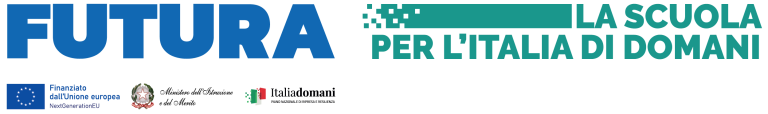 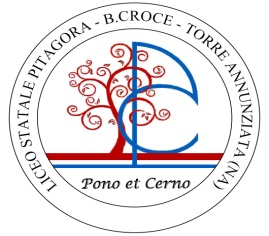 L I C E O   S T A T A L E“Pitagora - B. Croce”Liceo Classico - Liceo Scientifico – Liceo Linguistico – Liceo MusicaleLiceo Scientifico ad indirizzo Sportivo e con opzione Scienze ApplicateSCUOLA CAPOFILA AMBITO 21 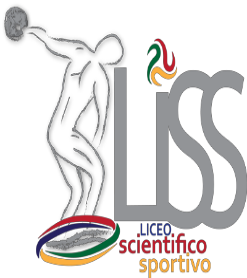 Cod. mecc. NAPS930006 - C. F. 82007550633 Via Tagliamonte, 13 - 80058 Torre Annunziata (NA) - Tel. 08119970011 - Fax 08119716182www.liceopitagoracroce.edu.it   –  naps930006@istruzione.it  –  pec: naps930006@pec.istruzione.itCod. mecc. NAPS930006 - C. F. 82007550633 Via Tagliamonte, 13 - 80058 Torre Annunziata (NA) - Tel. 08119970011 - Fax 08119716182www.liceopitagoracroce.edu.it   –  naps930006@istruzione.it  –  pec: naps930006@pec.istruzione.itCod. mecc. NAPS930006 - C. F. 82007550633 Via Tagliamonte, 13 - 80058 Torre Annunziata (NA) - Tel. 08119970011 - Fax 08119716182www.liceopitagoracroce.edu.it   –  naps930006@istruzione.it  –  pec: naps930006@pec.istruzione.itMATERIACOD. ISBNAUTORETITOLOVOLUMEEDITOREPREZZOMATERIACOD. ISBNAUTORETITOLOVOLUMEEDITOREPREZZO